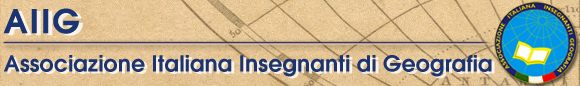 Considerazioni sulla situazione creatasi per le cattedre della classe di concorso A039-Geografia dopo i trasferimenti di luglioDopo le operazioni di trasferimento compiute nel mese di luglio 2014 risulta, a livello nazionale, una contrazione di quaranta cattedre della classe di concorso A039-Geografia. Questo esito appare tanto più negativo, se raffrontato all’introduzione dell’ora aggiuntiva di “geografia generale ed economica” che, avrebbe dovuto generare 287 cattedre da aggiungersi al contingente nazionale.Numerosi docenti della classe A039 lamentano improprie attribuzioni delle ore di “geografia” e di “geografia generale ed economica”, denunciando tra l’altro:- casi in cui la disciplina “geografia generale ed economica” non è stata inserita con questo nome nel piano di studi (notizia proveniente da Ferrara);- casi in cui la disponibilità di ore per la classe A039 si è ridotta notevolmente (in particolare nelle scuole di Lucca, Crotone, Cosenza, Sassari, Salerno, Napoli);- casi diffusi in cui al primo biennio dei tecnici AFM vengono assegnate un numero eccessivo ore di “geografia” alla classe A060 che ne avrebbe diritto solo “in fase residuale”. A fronte della contrazione di quaranta cattedre A039, risulta che, al termine delle operazioni di mobilità di luglio 2014, siano disponibili sessantotto cattedre della classe A060 e 1132 cattedre della classe A050. I docenti di Geografia non riescono a comprendere questo forte scompenso nei dati, tanto più che l’ora aggiuntiva di geografia avrebbe dovuto limitare i danni prodotti dalla recente riforma, che ha privato tanti studenti dell’apporto formativo e professionale di questa disciplina.L'Associazione Italiana Insegnanti di Geografia da anni segue la situazione generatasi con l’abolizione di gran parte delle discipline geografiche in precedenza attribuite a docenti A039 ed è seriamente preoccupata che i docenti A039 vengano ancora una volta penalizzati rispetto ai colleghi di altre classi di concorso, che peraltro non hanno competenze specifiche per l’insegnamento di Geografia.  Se tali dati fossero confermati, la norma dell’ora aggiuntiva, che avrebbe dovuto in modo “deciso” normalizzare lo svantaggio dei docenti A39 creatosi con l’ultima riforma, sarebbe stata completamente svuotata di efficacia.Roma 24 luglio 2014